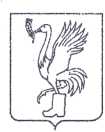 СОВЕТ ДЕПУТАТОВТАЛДОМСКОГО ГОРОДСКОГО ОКРУГА МОСКОВСКОЙ ОБЛАСТИ141900, г. Талдом, пл. К. Маркса, 12                                                          тел. 8-(49620)-6-35-61; т/ф 8-(49620)-3-33-29 Р Е Ш Е Н И Еот __28 мая____  2020 г.                                                                             №  40┌                                                      ┐    О внесении изменений в решение Совета депутатов Талдомского городского округа № 94 от 28.11.2019 года «Об утверждении прогнозного Плана приватизации имущества, находящегося в собственности Талдомского городского округа Московской области на 2020 год»В соответствии с Федеральным законом от 06.10.2003 года № 131-ФЗ «Об общих принципах организации местного самоуправления в Российской Федерации», Федеральным законом от 21.12.2001 года № 178-ФЗ «О приватизации государственного и муниципального имущества», руководствуясь Уставом Талдомского городского округа Московской области, зарегистрированным в Управлении Министерства юстиции Российской Федерации по Московской области № RU 503650002018001 от            24.12.2018 года, рассмотрев обращение главы Талдомского городского округа Московской области В.Ю. Юдина № 701 от  18.05.2020 года, Совет депутатов Талдомского городского округа Московской областиРЕШИЛ:1. Внести изменения в приложение № 1 к решению Совета депутатов Талдомского городского округа № 94 от 28.11.2019 года «Об утверждении прогнозного Плана приватизации имущества, находящегося в собственности Талдомского городского округа Московской области на 2020 год» (Приложение № 1).2. Опубликовать настоящее решение в общественно-политической газете «Заря» и официальном сайте администрации Талдомского городского округа.3. Настоящее решение вступает в силу с даты его подписания.4. Контроль за исполнением настоящего решения возложить на председателя Совета депутатов Талдомского городского округа Аникеев М.И.Председатель Совета депутатовТалдомского городского округа                                                                          М.И. АникеевГлава Талдомского городского округа                                                                                                 В.Ю. Юдин		Приложение № 1 к решению Совета депутатов Талдомского городского округа Московской области от 28.05.2020 года № 40Прогнозный план
приватизации имущества, находящегося в собственности Талдомского городского округа Московской области на 2020 годОсновными задачами приватизации имущества, находящегося в собственности Талдомского городского округа на 2020 год являются:-  реструктуризация муниципального сектора экономики Талдомского городского округа и приватизация имущества, находящегося в собственности Талдомского городского округа, не относящегося к имуществу, необходимому для осуществления полномочий органами местного самоуправления;- создание условий для развития рыночных отношений и устойчивого экономического развития в Талдомском городском округе;- увеличение поступлений в бюджет Талдомского городского округа в 2020 году за счет средств от приватизации имущества, находящегося в собственности округа.Перечень имущества, находящегося в собственности Талдомского городского округа, подлежащего приватизации в 2020 году№п/пНаименование имуществаМесто нахождения имуществаКоличество (шт.)Назначение имущества, вид разрешенного использования земельного участкаГод приобретения в собственность Талдомского муниципального районаСвидетельство о собственности, кадастровый номер и категория земельного участкаСвидетельство о государственной регистрации права на здание123456781.Нежилое здание: ДЮСШ, площадь 1027,3 кв. м, 2-х этажная, кадастровый номер 50:01:0060115:163 Московская область, Талдомский район, пгт. Северный, ул. Школьная, д.31Нежилое здание2010без земельногоучасткаСвидетельство № 50-50-01/021/2010-178 от 26.06.2010 года2.Нежилое помещение: Дом быта, общая площадь 1030,9 кв. м. кадастровый номер 50:01:0060115:353 с земельным участкомМосковская область, Талдомский район, п. Северный, ул. Школьная, д.31Нежилое помещение2011без земельногоучасткаСвидетельство № 50-50-01/019/2011-287 от 20.06.2011 года3.Здание: детский сад, назначение нежилое, 1-этажный, общей площадью 353,4 кв. м, кадастровый номер 50:01:0060115:2199 Московская область, Талдомский район, п. Северный, ул. Клубная, д.51Нежилое здание2011без земельногоучасткаСвидетельство № 50-50-01/019/2011-286 от 20.06.2011года4.Овощехранилище, 1 этажное площадь 783,4 кв. м, кадастровый № 50:01:0000000:3385Московская область, г. Талдом, ул. Советская1Нежилое здание-.без земельногоучастка-5.Картофелехранилище, нежилое, 1 этажное площадь 668,7 кв. м, кадастровый № 50:01:0000000:6900Московская область, г. Талдом, ул. Советская1Нежилое здание-без земельногоучастка-6.Нежилое помещение50:01:0030909:287, 50:01:0030909:289, общей площадью 120,8 кв. м.Московская область, г. Талдом, ул. Собцова, д. 91Нежилое здание2014--7.Здание-жилой дом (долевая собственность ½), кадастровый номер 50:01:0030710:254Московская область, г. Талдом, ул. Октябрьская, д. 222½ дома1999-Собственность № 50-50-01/051/2009-415 от 26.01.2010 года8.Земельный участок (долевая собственность ½), кадастровый номер 50:01:0030710:13Московская область, г. Талдом, ул. Октябрьская, д. 22½ земельного участка1999Собственность № 50-01.01-8.1999-411.1 от 25.10.1999 года9.Часть здания: помещения 1 этажа, общей площадью 403,5 кв. м.Кадастровый номер 50:01:0050211:773Московская область, Талдомский городской округ, пос. Запрудня, ул. Ленина, д. 61Нежилое помещение2019Без земельного участкаСобственность № 50:01:0050211:773-50/001/2019-5 от 14.08.2019 года10.Здание бани, нежилое, 1 этажное площадь 208,7 кв. м, кадастровый № 50:01:0010309:268Московская область, Талдомский район, д. КошелевоНежилое здание2008без земельногоучасткаСобственность № 50-50-01/037/2007-021 от 25.01.2008 года11.Здание бани, нежилое, 1 этажное площадь 80,0 кв. м, кадастровый № 50:01:0020201:450Московская область, Талдомский район, д. ЕрмолиноНежилое здание2008без земельногоучасткаСобственность № 50-50-01/037/2007-019 от 28.01.2008 года12.Объект незавершенного строительства площадью 439,2, кв. м. кадастровый № 50:01:0060588:783Московская область, Талдомский городской округ, д. ПавловичиНежилое зданиеБез земельного участкаСобственность № 50:01:0060588:783-50/001/2019-2 от 01.11.2019 года13Нежилое здание -  баня общей площадью 1808,0 кв. м, кадастровый номер: 50:01:0060364:293Московская область, Талдомский городской округ, пос. Вербилки, ул. Забырина, д. 19Нежилое здание2019Без земельного участкаСобственность № 50:01:0060364:293-50/001/2019-6 от 19.10.2019 года14Жилое помещение - квартира, общей площадью 45,7 кв. м. кадастровый номер 50:01:0050206:564Московская область, Талдомский городской округ, пос. Запрудня, ул. Приозерная, д. 2, в.12Жилое помещение2019Собственность № 50:01:0050206:564-50/001/2019-2 от 01.03.2019 года15Жилое помещение - квартира, общей площадью 46,6 кв. м. кадастровый номер 50:01:0050206:581Московская область, Талдомский городской округ, пос. Запрудня, ул. Приозерная, д. 2, кв. 29Жилое помещение2019Собственность № 50:01:0050206:581-50/001/2019-2 от 01.03.2019 года16Жилое помещение - квартира, общей площадью 46,0 кв. м. кадастровый номер 50:01:0050206:327Московская область, Талдомский городской округ, пос. Запрудня, ул. Приозерная, д. 3, кв. 4Жилое помещение2019Собственность № 50:01:0050206:327-50/001/2019-2 от 11.03.2019 года17Жилое помещение - квартира, общей площадью 46,2 кв. м. кадастровый номер 50:01:0050206:342Московская область, Талдомский городской округ, пос. Запрудня, ул. Приозерная, д. 3, кв. 19Жилое помещение2019Собственность № 50:01:0050206:342-50/001/2019-2 от 22.02.2019 года18Жилое помещение- квартира, общей площадью 46,6 кв. м. кадастровый номер 50:01:0050206:444Московская область, Талдомский городской округ, пос. Запрудня, ул. Приозерная, д. 4, кв. 19Жилое помещение2019Собственность № 50:01:0050206:444-50/001/2019-2 от 04.03.2019 года19Жилое помещение- квартира, общей площадью 46,6 кв. м.кадастровый номер 50:01:0050206:510Московская область, Талдомский городской округ, пос. Запрудня, ул. Приозерная, д.5, кв. 20Жилое помещение2019Собственность № 50:01:0050206:510-50/001/2019-8 от 21.02.2019 года20Жилое помещение- квартира, общей площадью 45,1 кв. м. кадастровый номер 50:01:0050206:420Московская область, Талдомский городской округ, пос. Запрудня, ул. Приозерная, д. 6, кв. 2Жилое помещение2019Собственность № 50:01:0050206:420-50/001/2019-2 от 01.03.2019 года21Жилое помещение- квартира, общей площадью 44,0 кв. м кадастровый номер 50:01:0050206:405Московская область, Талдомский городской округ, пос. Запрудня, ул. Приозерная, д.6, кв. 17Жилое помещение2019Собственность № 50:01:0050206:405-50/001/2019-2 от 05.03.2019 года22Жилое помещение- квартира, общей площадью 42,3 кв. м кадастровый номер 50:01:0050206:416Московская область, Талдомский городской округ, пос. Запрудня, ул. Приозерная, д.6, кв. 30Жилое помещение2019Собственность № 50:01:0050206:416-50/001/2019-2 от 05.03.2019 года23Жилое помещение- квартира, общей площадью 46,3 кв. м кадастровый номер 50:01:0050206:424Московская область, Талдомский городской округ, пос. Запрудня, ул. Приозерная, д.6, кв. 33Жилое помещение2019Собственность № 50:01:0050206:424-50/001/2019-2 от 04.03.2019 года24Жилое помещение- квартира, общей площадью 46,2 кв. м кадастровый номер 50:01:0050206:536Московская область, Талдомский городской округ, пос. Запрудня, ул. Приозерная, д.7, кв. 15Жилое помещение2019Собственность № 50:01:0050206:536-50/001/2019-2 от 01.03.2019 года25Жилое помещение- квартира, общей площадью 46,3 кв. м кадастровый номер 50:01:0050206:537Московская область, Талдомский городской округ, пос. Запрудня, ул. Приозерная, д.6, кв. 17Жилое помещение2019Собственность № 50:01:0050206:537-50/001/2019-2 от 04.03.2019 года26Жилое помещение- квартира, общей площадью 45,9 кв. м кадастровый номер 50:01:0050206:538Московская область, Талдомский городской округ, пос. Запрудня, ул. Приозерная, д.7, кв. 17Жилое помещение2019Собственность № 50:01:0050206:538-50/001/2019-2 от 01.03.2019 года27Жилое помещение- квартира, общей площадью 46,0 кв. м кадастровый номер 50:01:0050206:364Московская область, Талдомский городской округ, пос. Запрудня, ул. Приозерная, д.8, кв. 4Жилое помещение2019Собственность № 50:01:0050206:364-50/001/2019-2 от 04.03.2019 года